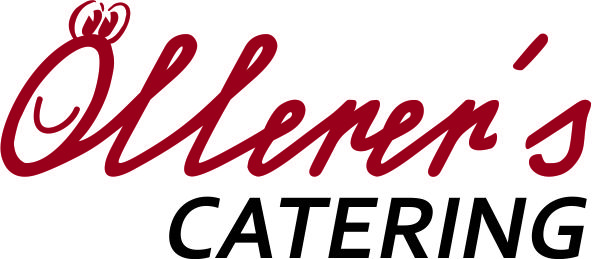 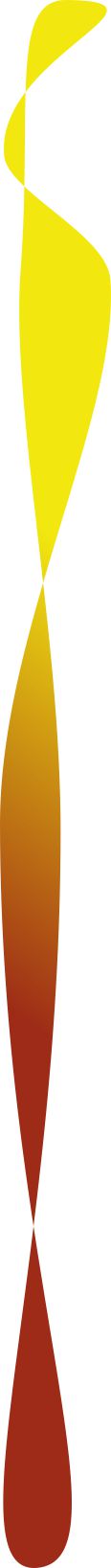 Speiseplan - KW 20Montag, 13.  Mai 2019 Rindersuppe mit Ungarischen Teigwaren (Tarhonya) (A-L) kcal 130Gebratener Leberkäse mit Erdäpfelschmarrn und Kohlrabigemüse  (A-G-L) kcal 330ObstDienstag, 14. Mai 2019 Hühnersuppe mit Fadennudeln(A-L) kcal 130Linsen mit Serviettenknödel   (A-C-G-L) kcal 310 GugelhupfMittwoch, 15. Mai 2019 Gemüsesuppe mit Spinatnockerl  (A-C-L) kcal 135Gebackene Hühnerbrust mit Braterdäpfel (A-C-G-L) kcal 320ObstDonnerstag, 16. Mai 2019 Rindersuppe mit Frittaten (A-C-G-L) kcal 140Lasagne mit Fleisch  (A-C-G-L) kcal 350EisdessertFreitag, 17. Mai 2019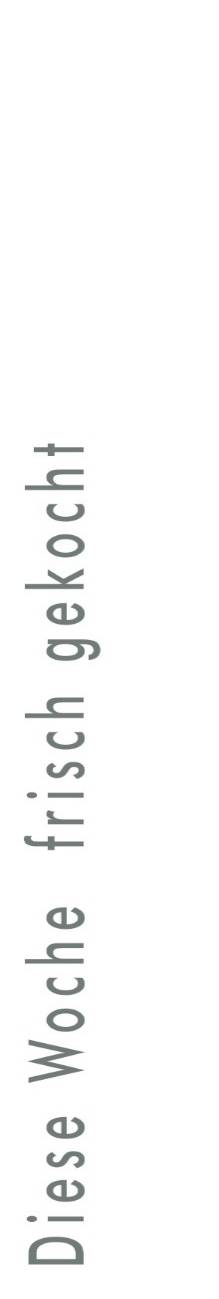 Karfiolcremesuppe (A-G-L) kcal 140GemüsesalatTopfenknödel auf Fruchtspiegel  (A-C-L) kcal 280ObstÄnderungen vorbehaltenAllergeninformation Codex – siehe Aushang WKOÖllerer’s Catering 0660/4974327Oellerer.catering@gmail.com